УведомлениеУправление экономики, предпринимательства и инвестиционных проектов АМС г.Владикавказа – Организатор конкурса (РСО-Алания, г.Владикавказ, пл.Штыба, 2, каб. 308, 362040, тел.: 70-76-05), Уведомляет о изменении срока подачи заявок по информационному сообщению о проведении конкурса № 27 от 02.03.2020 г. с 10.03.2020 по 10.04.2020 по причине перебоя в функционировании DNS-сервера компании «МастерхостНачальник управления						                    Л.Битаров70-76-09УПРАВЛЕНИЕ ЭКОНОМИКИ, ПРЕДПРИНИМАТЕЛЬСТВА И ИНВЕСТИЦИОННЫХ ПРОЕКТОВУведомлениеУправление экономики, предпринимательства и инвестиционных проектов АМС г.Владикавказа – Организатор конкурса (РСО-Алания, г.Владикавказ, пл.Штыба, 2, каб. 308, 362040, тел.: 70-76-05), Уведомляет о изменении срока подачи заявок по информационному сообщению о проведении конкурса № 27 от 02.03.2020 г. с 10.03.2020 по 10.04.2020 по причине перебоя в функционировании DNS-сервера компании «МастерхостНачальник управления						                    Л.Битаров70-76-09Республикæ Цæгат Ирыстон-АланиДЗÆУДЖЫХЪÆУЫ САХАРЫБЫНÆТТОН ХИУЫНАФФÆЙАДЫ АДМИНИСТРАЦИЭКОНОМИКÆЙЫ, АМАЛХЪОМАДЫ ÆМÆИНВЕСТИЦИОН ПРОЕКТТЫ УПРАВЛЕНИ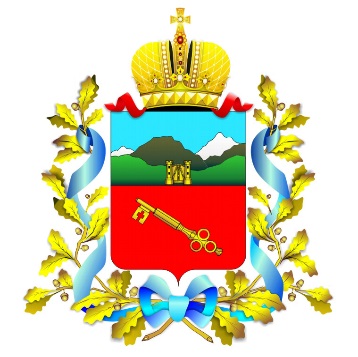 Республика Северная Осетия-АланияАДМИНИСТРАЦИЯМЕСТНОГО САМОУПРАВЛЕНИЯ г. ВЛАДИКАВКАЗАУПРАВЛЕНИЕ ЭКОНОМИКИ, ПРЕДПРИНИМАТЕЛЬСТВА ИИНВЕСТИЦИОННЫХ ПРОЕКТОВ362040, РСО-Алания, г.Владикавказ, пл.Штыба,2тел.: (+8672) 70-76-05, e-mail: ams_invest@mail.ruНа № ________от________От   _________№ ________На № ________от________От   _________№ ________